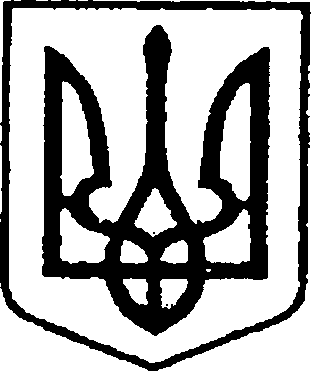 УКРАЇНА ЧЕРНІГІВСЬКА ОБЛАСТЬН І Ж И Н С Ь К А    М І С Ь К А    Р А Д АВ И К О Н А В Ч И Й    К О М І Т Е ТР І Ш Е Н Н ЯВід «24» червня 2021 р.	                            	м. Ніжин	                   №225 Про розміщення тимчасовихспоруд у м. Ніжині    	Відповідно до ст.ст. 30, 52, 53, 59, 73 Закону України «Про місцеве самоврядування в Україні», Законів України «Про благоустрій населених пунктів», «Про регулювання містобудівної діяльності», Постанови Кабінету Міністрів України від 15 червня 2006 р. № 833 «Про затвердження Порядку провадження торговельної діяльності та правил торговельного обслуговування на ринку споживчих товарів» Наказу Міністерства регіонального розвитку, будівництва та житлово-комунального господарства України від 21 жовтня 2011р. № 244 «Про затвердження Порядку розміщення тимчасових споруд для провадження підприємницької діяльності», «Порядку здійснення роздрібної торгівлі через дрібнороздрібну торговельну мережу шляхом використання автомагазинів, автокафе, авторозвозок, автоцистерн», затвердженого рішенням Ніжинської міської ради від 18.08.2015 року № 17-70/2015, зі змінами та доповненнями від 20-25.04.2016 року, 04.10.2017 року, 08.08.2018 року, 25.09.2019 року та 30.03.2021 року, 03.06.2021 року, розглянувши заяви фізичних осіб-підприємців та узгоджені із відповідними службами матеріали щодо розміщення тимчасових споруд (протокол засідання комісії з погодження розміщення тимчасових споруд та засобів пересувної дрібно-роздрібної торговельної мережі на об’єктах благоустрою), виконавчий комітет Ніжинської міської ради вирішив:     1. Затвердити висновки (рекомендації) комісії викладені у протоколі засідання комісії з погодження розміщення тимчасових споруд та засобів пересувної дрібнороздрібної торговельної мережі на об’єктах благоустрою від         17.06.2021 року та схеми розміщення від 15.06.2021 року щодо розміщення фермерському господарству «Ніжин Агроінвест» тимчасових споруд для провадження підприємницької діяльності (палатки для торгівлі сезонними фруктами), загальними площами 4,0 кв.м. кожна за адресами: м. Ніжин, вул. Шевченка, поряд з ринком «Афганець», м. Ніжин, вул. Московська, біля входу в міськлікарню, м. Ніжин, вул. Гоголя, на перехресті з вул. Московська, м. Ніжин, пл. М.Заньковецької, біля кіоску «Насіння» терміном з 17.06.2021 року до 10.07.2021 року.      1.2. Фермерському господарству «Ніжин Агроінвест» у 3-денний термін з дня прийняття даного рішення укласти з уповноваженим органом – КП «Оренда комунального майна» договір щодо пайової участі в утриманні об’єкта благоустрою.      У разі не укладання договору щодо пайової участі в утриманні об’єкта благоустрою, п. 1 даного рішення втрачає чинність.     2. Затвердити висновки (рекомендації) комісії викладені у протоколі засідання комісії з погодження розміщення тимчасових споруд та засобів пересувної дрібнороздрібної торговельної мережі на об’єктах благоустрою від     16.06.2021 року та схему розміщення від 10.06.2021 року щодо розміщення фізичній особі-підприємцю Дегтяренку Богдану Анатолійовичу тимчасової споруди для провадження підприємницької діяльності (пересувного об’єкту – каво-машини) загальною площею 8,0 кв.м. за адресою: м. Ніжин, вул. Шевченка, біля універмагу «Прогрес» терміном на 1 рік.     2.1. Фізичній особі-підприємцю Дегтяренку Богдану Анатолійовичу у 3-денний термін з дня прийняття даного рішення укласти з уповноваженим органом – КП «Оренда комунального майна» договір щодо пайової участі в утриманні об’єкта благоустрою. У разі не укладання договору п. 2 даного рішення втрачає чинність.     3. Затвердити висновки (рекомендації) комісії викладені у протоколі засідання комісії з погодження розміщення тимчасових споруд та засобів пересувної дрібнороздрібної торговельної мережі на об’єктах благоустрою від     16.06.2021 року та схему розміщення від 14.06.2021 року щодо розміщення фізичній особі-підприємцю Передньому Дмитру Івановичу тимчасової споруди для провадження підприємницької діяльності (пересувного об’єкту – автоприцепа для торгівлі) загальною площею 7,0 кв.м. за адресою: м. Ніжин, вул. Шевченка, біля буд. 126 терміном на 1 рік.     3.1. Фізичній особі-підприємцю Передньому Дмитру Івановичу у 3-денний термін з дня прийняття даного рішення укласти з уповноваженим органом – КП «Оренда комунального майна» договір щодо пайової участі в утриманні об’єкта благоустрою. У разі не укладання договору п. 3 даного рішення втрачає чинність.     4. Комунальному підприємству «Оренда комунального майна» здійснювати контроль за дотриманням заявником  вимог «Порядку здійснення роздрібної торгівлі через дрібнороздрібну торговельну мережу шляхом використання автомагазинів, автокафе, авторозвозок, автоцистерн».     5. Директору КП «Оренда комунального майна» Шумейко О.М. забезпечити оприлюднення даного рішення на сайті Ніжинської міської ради протягом п’яти робочих днів з дня його прийняття.     6. Контроль за виконанням рішення покласти на першого заступника міського голови з питань діяльності виконавчих органів ради Вовченка Ф.І.Головуючий на засіданні виконавчогокомітету Ніжинської міської ради	перший заступник міського голови з питаньдіяльності виконавчих органів ради	         		         Федір ВОВЧЕНКО